Принято:Решение Ученого совета От «13» мая 2020 г.Протокол №7Рабочая программа учебной дисциплиныОрганизационная культураНаправление подготовки38.03.03 – Управление персоналомНаправленность (профиль) подготовкиУправление персоналом организацииКвалификация (степень) выпускникаБакалаврФорма обученияЗаочнаяМосква2020СОДЕРЖАНИЕ1.Перечень планируемых результатов обучения по учебной дисциплине (модулю), соотнесённых с планируемыми результатами освоения основной профессиональной образовательной программы                   В результате освоения ОПОП бакалавриата обучающийся должен овладеть следующими результатами обучения по учебной дисциплине (модулю) Организационная культура:2. Место учебной дисциплины в структуре основной профессиональной образовательной программы бакалавриата:Учебная дисциплина Организационная культура реализуется в рамках базовой части. Для освоения учебной дисциплины необходимы компетенции, сформированные в рамках следующих учебных дисциплин ОПОП: Философия, Социология, Культурология, Психология. Дисциплина изучается на 3 курсе в 6 семестре (для заочной формы обучения).3.Объем дисциплины в зачетных единицах с указанием количества академических часов, выделенных на контактную работу обучающихся с преподавателем (по видам занятий) и на самостоятельную работу обучающихсяОбщая трудоемкость (объем) дисциплины составляет 2 зачетные единицы.3.1 Объём дисциплины по видам учебных занятий4.Содержание дисциплины, структурированное по темам с указанием отведенного на них количества академических часов и видов учебных занятий4.1 Разделы дисциплины и трудоемкость по видам учебных занятий (в академических часах)Для заочной формы обученияСодержание дисциплины, структурированное по темамТема 1. Организационная культура как система доминирующих ценностей, целей и норм в организации. Содержание лекционного курсаСпецифика понятий «организационная культура» и «корпоративная культура». Содержание организационной культуры (по Ф. Харрису и Р. Морану). Внутренние и внешние функции организационной культуры. Предпосылки формирования организационной культуры. Источники организационной культуры. Основные ценности организационной культуры как главные источники организационной самоидентификации.Мировоззрение, культурные ценности, нормы, поведение, психологический климат, знаково-символической системы как компоненты организационной культуры. Тема 2. Типологии организационной культуры.  Содержание лекционного курсаУровни организационной культуры: поверхностный уровень, провозглашаемые ценности, базовые представления (по Э. Шейну). Субъективная и объективная организационная культура. Открытые и закрытые организационные культуры. Положительная и отрицательная организационные культуры. Понятие субкультур, контркультур. Органическая, предпринимательская, бюрократическая, партисипативная организационные культуры. Содержание практических занятийПрактическая значимость идентификации различных типов организационных культур.Национальные особенности организационной культуры.Сильные и слабые организационные культуры.Тема 3. Методы изучения и изменения культуры организации. Содержание лекционного курсаМетод сбора информации об организационной культуре. Методы выдвижения и подтверждения гипотез. Способы изучения культуры организации: интервью; анкетирование; изучение устного фольклора; изучение документов; изучение сложившихся в организации правил, традиций, церемоний и ритуалов; изучение сложившейся практики управления, стиля управления. Тест «Социально-психологический климат» О. А. Михаилюк. Тест «Удовлетворенность трудом» В. П. Захарова. Опросник «Оценка привлекательности корпоративной культуры» В.М. Снеткова. Методы изменения организационной культуры. Содержание практических занятийСоциокультурные способы управления конфликтом.Методы мотивирования персонала различных организационных культурОрганизационная культура в теориях управления и лидерстваТема 4. Управление организационной культурой. Содержание лекционного курсаОсобенности организационной культуры при изменениях и инновациях. Формирование организационной культуры как проблемы внешней и внутренней адаптации. Принципы, механизмы и методы поддержания организационной культуры.  Управленческие инновации как изменения, связанные с изменением организационной культуры.  Инертность организационной культуры как главная организационные причины сопротивления новшествам. Модель воспроизводства организационной культуры при разработке, внедрении и функционировании международных моделей организации, в том числе и на основе стандартов качества.Содержание практических занятийОрганизационная культура как потенциал организации.Соответствие стратегии, принятой в организации.Соответствие организационной культуры и организационной структуры.Матрица оценки «культурного» риска.Тема 5. Лидерство и профессионализм менеджера в управлении организационной культурой. Содержание лекционного курсаОбщекультурные компетенции руководителей организации. Организационная культура как источник различных типов власти. Значение организационной культуры в процессе принятия управленческого решения. Управленческая культура и стиль управления и руководства. Основная задача лидера организации при изменениях в организации. Создание эффективного социально-психологического климата как функция руководителя. Социально-психологический (морально-психологический) климат как важный компонент организационной структуры. Подструктуры социально-психологического климата (по Б.Д. Парыгину).Содержание практических занятийКомпетенции лидеров различных организационных культур.Внешние и внутренние факторы социально-психологического климатаПризнаки благоприятного/неблагоприятного социально-психологического климата.Тема 6. Влияние организационной культуры на управление персоналом. Содержание лекционного курсаОрганизационная культура как одна из главных особенностей организации, влияющих на поведение персонала организации. Типология организационной культуры и кадровый менеджмент (по Джеральду Коулу). Отбор и набор персонала, соответствующего важнейшим критериям организационной культуры. Социализация, адаптация, обучение персонала, системы оценки, аттестации и развития карьеры персонала в различных организационных культурах.  Корпоративный кодекс компании. Организационная культура и удовлетворенность трудом.Содержание практических занятийМотивация лояльности персонала.Мотивация персонала как элемент культуры компании.Принципы классификации типов организационной культуры.5.Перечень учебно-методического обеспечения для самостоятельной работы обучающихся по дисциплинеСамостоятельная работа обучающихся при изучении курса «Организационная культура» предполагает, в первую очередь, работу с основной и дополнительной литературой, ознакомление с диагностическими методиками, направленными на исследование гендерных характеристик. Результатами этой работы становятся выступления на семинарах, участие в обсуждении тем курса, подготовка докладов, выполнение заданий в ходе практических занятий.Методика самостоятельной работы предварительно разъясняется преподавателем и в последующем может уточняться с учетом индивидуальных особенностей обучающихся. Время и место выполнения самостоятельной работы выбираются обучающимися по своему усмотрению с учетом рекомендаций преподавателя.Самостоятельную работу над дисциплиной следует начинать с изучения рабочей программы дисциплины «Организационная культура», которая содержит основные требования к знаниям, умениям и навыкам обучающихся. Обязательно следует учитывать рекомендации преподавателя, данные на занятиях и приступать к изучению отдельных тем в порядке, предусмотренном программой.Получив представление об основном содержании темы на лекции, необходимо изучить и закрепить материал с помощью источников, указанных в разделе 7 рабочей программы. Целесообразно составить краткий конспект, отображающий содержание и связи основных понятий данной темы, представить различные варианты определений понятий, выделяя сходства и различия, учитывая тот факт, что понятийный аппарат дисциплины «Организационная культура» не является достаточно разработанным.  Обязательно следует записывать возникшие вопросы, на которые не удалось ответить самостоятельно, для того, чтобы была возможность обсудить эти вопросы на практическом занятии.Обучающимся необходимо в ходе самостоятельной работы опираться на перечень тем, определяющих содержание практических занятий (см. п. 4.2 данной рабочей программы) по каждой теме дисциплины «Организационная культура».6.Фонд оценочных средств для проведения промежуточной аттестации обучающихся по дисциплинеФонд оценочных средств оформлен в виде приложения к рабочей программе учебной дисциплины «Организационная культура».7.Перечень основной и дополнительной учебной литературы, необходимой для освоения дисциплиныа)	основная учебная литература:Грошев И.В. Организационная культура [Электронный ресурс]: учебник для студентов вузов, обучающихся по специальности «Менеджмент», по экономическим специальностям/ Грошев И.В., Краснослободцев А.А.— Электрон. текстовые данные. — М.: ЮНИТИ-ДАНА, 2015. — 535 c.— Режим доступа: http://www.iprbookshop.ru/66239.html.Емельянцев Н.В. Организационная культура [Электронный ресурс]: опорный конспект лекций/ Емельянцев Н.В.— Электрон. текстовые данные. — Симферополь: Университет экономики и управления, 2018. — 158 c. — Режим доступа: http://www.iprbookshop.ru/86408.html.Организационная   культура: учебное   пособие   /   В.В.   Козлов, Ю.Г. Одегов, В.Н. Сидорова; под ред. М.Н. Кулапова. — М.: КНОРУС, 2017. — 270 с.б)	дополнительная учебная литература:Гаспарович Е. О. Управление организационной культурой: учебное пособие / Е. О. Гаспарович. – 2016. – 500 с. Культура организации. Проблемы формирования и управления [Электронный ресурс] / А.Н. Асаул [и др.]. — Электрон. текстовые данные. — СПб. : Институт проблем экономического возрождения, Гуманистика, 2016. — 194 c. Корпоративная культура: учебник / Т. Н. Персикова. – М .: Логос, 2015. – 288 с. – ( Новая университетская библиотека ).Организационная культура: учебник для академического бакалавриата / под ред. В. Г. Смирновой. — М.: Издательство Юрайт, 2014. — 306 с. — Серия: Бакалавр. Академический курс.8.Современные профессиональные базы данных и информационные справочные системы1. Информационно-правовая система «Консультант+» - договор №2856/АП от 01.11.20072. Информационно-справочная система «LexPro» - договор б/н от 06.03.20133. Официальный интернет-портал базы данных правовой информации http://pravo.gov.ru4. Портал Федеральных государственных образовательных стандартов высшего образования http://fgosvo.ru5. Портал "Информационно-коммуникационные технологии в образовании" http://www.ict.edu.ru6. Научная электронная библиотека http://www.elibrary.ru/7. Национальная электронная библиотека http://www.nns.ru/8. Электронные ресурсы Российской государственной библиотеки http://www.rsl.ru/ru/root3489/all9. Web of Science Core Collection — политематическая реферативно-библиографическая и наукометрическая (библиометрическая) база данных — http://webofscience.com10. Полнотекстовый архив ведущих западных научных журналов на российской платформе Национального электронно-информационного консорциума (НЭИКОН) http://neicon.ru11. Базы данных издательства Springer https://link.springer.com12. Открытые данные государственных органов http://data.gov.ru/9.Методические указания для обучающихся по освоению дисциплины10.Лицензионное программное обеспечение1. Операционная система Microsoft Windows XP Professional Russian — OEM-лицензии (поставляются в составе готового компьютера);2. Операционная система Microsoft Windows 7 Professional — OEM-лицензии (поставляются в составе готового компьютера);3. Программный пакет Microsoft Office 2007 — лицензия № 45829385 от 26.08.20094. Программный пакет Microsoft Office 2010 Professional — лицензия № 48234688 от 16.03.20114. Программный пакет Microsoft Office 2010 Professional — лицензия № 49261732 от 04.11.20115. Комплексная система антивирусной защиты DrWEB Entrprise Suite — лицензия № 126408928, действует до 13.03.2018Программный пакет LibreOffice — свободная лицензия Lesser General Public License11. Описание материально-технической базы, необходимой для осуществления образовательного процесса по учебной дисциплине (модулю)Учебная аудитория для проведения занятий лекционного типа, занятий семинарского типа, текущего контроля и промежуточной аттестации (311 каб.).Учебная аудитория для самостоятельной работы обучающихся с выходом в сеть Интернет (304 каб.).Особенности реализации учебной дисциплины для инвалидов и лиц с ограниченными возможностями здоровьяДля обеспечения образования инвалидов и обучающихся с ограниченными возможностями здоровья разрабатывается адаптированная образовательная программа, индивидуальный учебный план с учетом особенностей их психофизического развития и состояния здоровья, в частности применяется индивидуальный подход к освоению учебной дисциплины, индивидуальные задания: рефераты, письменные работы и, наоборот, только устные ответы и диалоги, индивидуальные консультации, использование диктофона и других записывающих средств для воспроизведения лекционного и семинарского материала.В целях обеспечения обучающихся инвалидов и лиц с ограниченными возможностями здоровья библиотека комплектует фонд основной учебной литературой, адаптированной к ограничению их здоровья, предоставляет возможность удаленного использования электронных образовательных ресурсов, доступ к которым организован в МПСУ. В библиотеке проводятся индивидуальные консультации для данной категории пользователей, оказывается помощь в регистрации и использовании сетевых и локальных электронных образовательных ресурсов, предоставляются места в читальных залах, оборудованные программами невизуального доступа к информации, экранными увеличителями и техническими средствами усиления остаточного зрения.Иные сведения и (или) материалы13.1 Перечень образовательных технологий, используемых при осуществлении образовательного процесса по учебной дисциплине Для освоения компетенций, установленных Федеральным государственным образовательным стандартом, применяются традиционные образовательные технологии, такие как лекционные и практические (семинарские) занятия, в том числе с использованием электронной информационно-образовательной среды.Составитель:Третьяков А.Л., ст. преподаватель кафедры экономики и управления.Лист регистрации изменений	Рабочая программа учебной дисциплины (модуля) обсуждена и утверждена на заседании Ученого совета от «24» июня 2013 г. протокол № 10Перечень планируемых результатов обучения по дисциплине (модулю), соотнесенных с планируемыми результатами освоения основной профессиональной образовательной программы3Место учебной дисциплины (модуля) в структуре основной профессиональной образовательной программы бакалавриата 4Объем дисциплины (модуля) в зачетных единицах с указанием количества академических часов, выделенных на контактную работу обучающихся с преподавателем (по видам занятий) и на самостоятельную работу обучающихся43.1 Объём дисциплины (модуля) по видам учебных занятий (в часах)5Содержание дисциплины (модуля), структурированное по темам (разделам) с указанием отведенного на них количества академических часов и видов учебных занятий5Разделы дисциплины (модуля) и трудоемкость по видам учебных занятий (в академических часах)5Содержание дисциплины (модуля), структурированное по разделам (темам)6Перечень учебно-методического обеспечения для самостоятельной работы обучающихся по дисциплине (модулю)8Фонд оценочных средств для проведения промежуточной аттестации обучающихся по дисциплине (модулю)9Перечень основной и дополнительной учебной литературы, необходимой для освоения дисциплины (модуля)9Современные профессиональные базы данных и информационные справочные системы10Методические указания для обучающихся по освоению дисциплины (модуля)10Лицензионное программное обеспечение14Описание материально-технической базы, необходимой для осуществления образовательного процесса по дисциплине (модулю)14Особенности реализации дисциплины для инвалидов и лиц с ограниченными возможностями здоровья14Иные сведения и (или) материалы15Перечень образовательных технологий, используемых при осуществлении образовательного процесса по дисциплине (модулю)15Лист регистрации изменений16Коды компетенцийРезультаты освоения ОПОП Содержание компетенцийПеречень планируемых результатов обучения по учебной дисциплинеОК-6способность работать в коллективе, толерантно воспринимая социальные, этнические, конфессиональные и культурные различия	Знать:- понятия «культура», «организация», «организационная культура», «мировоззрение», «организационные ценности», «нормы поведения», «стиль поведения», «психологический климат», «поведенческий маркетинг», «субкультура», «доминирующая культура», «организационные символы», «мифы и традиции организации»;- современное состояние и тенденции развития организационной культур;- основные типологии организационных культур; организаций функции и типы различных организационных культур, - факторы, влияющие на формирование и изменение организационной культуры;- особенности различных организационных культурах в соответствии с поведенческим маркетингом организации как персонала, так и клиентов;- методы изучения и формирования организационной культуры;- основы сущность и методы управления организационной культурой	Уметь:- диагностировать тип организационной культуры;- диагностировать проблемы психологического климата в организации;- применять различные методы изучения организационной культуры;-разрабатывать управленческие решения, связанные с изменениями организационной культуры и психологического климата организации.Владеть навыками:- диагностики и анализа типа организационной культуры;- использования различных методов изучения организационной культуры.ПК-32владение навыками самоуправления и самостоятельного обучения и готовностью транслировать их своим коллегам, обеспечивать предупреждение и профилактику личной профессиональной деформации и профессионального выгоранияЗнать: - особенности корпоративной культуры и социально-психологического климата; - специфику взаимодействия с партнерами, клиентами и аудиториейУметь: - свободно ориентироваться в основах организационной культуры, - оценивать свои поступки и поступки окружающих с точки зрения законов организацииВладеть: навыками организации и координации взаимодействия между людьми, контроля и оценки эффективности деятельности.Объём дисциплиныВсего часовОбъём дисциплины    Заочнаяформа обученияОбщая трудоемкость дисциплины72Контактная работа обучающихся с преподавателем (всего)14Аудиторная работа (всего):14лекции6Лабораторные работы2Практические занятия 6Внеаудиторная работа (всего):в том числе:групповая консультация Самостоятельная работа обучающихся (всего)49Экзамен9№п/пРазделы и/или темыдисциплиныСеместрВиды учебной работы, включая самостоятельную работу обучающихся и трудоемкость (в часах)Виды учебной работы, включая самостоятельную работу обучающихся и трудоемкость (в часах)Виды учебной работы, включая самостоятельную работу обучающихся и трудоемкость (в часах)Виды учебной работы, включая самостоятельную работу обучающихся и трудоемкость (в часах)Виды учебной работы, включая самостоятельную работу обучающихся и трудоемкость (в часах)Виды учебной работы, включая самостоятельную работу обучающихся и трудоемкость (в часах)Виды учебной работы, включая самостоятельную работу обучающихся и трудоемкость (в часах)Вид оценочного средства текущего контроля успеваемости, промежуточной аттестации (по семестрам)№п/пРазделы и/или темыдисциплиныСеместрВСЕГОИз них аудиторные занятияИз них аудиторные занятияИз них аудиторные занятияСамостоятельная работаКонтрольная работаКурсовая работаВид оценочного средства текущего контроля успеваемости, промежуточной аттестации (по семестрам)№п/пРазделы и/или темыдисциплиныСеместрВСЕГОЛекции Лаборатор.практикумПрактическ.занятия / семинарыСамостоятельная работаКонтрольная работаКурсовая работа1.Организационная культура как система доминирующих ценностей, целей и норм в организации712111устный опрос, групповая дискуссия контрольный срез2.Типологии организационной культуры711110устный опрос, доклад, контрольный срез3.Методы изучения и изменения культуры организации711110устный опрос, групповая дискуссия контрольный срез4.Управление организационной культурой.711110устный опрос, доклад, коллоквиум, контрольный срез5.Лидерство и профессионализм менеджера в управлении организационной культурой711110устный опрос, доклад, коллоквиум6.Влияние организационной культуры на управление персоналом712111устный опрос, коллоквиум, индивидуальные задания 7.Экзамен79перечень вопросов, зачетное задание8.Всего:72622499 (экзамен)Вид деятельностиМетодические указания по организации деятельности обучающегосяЛекцияВ ходе лекций раскрываются основные вопросы в рамках, рассматриваемых тем, делаются акценты на наиболее сложных и интересных положениях изучаемого материала, которые должны быть приняты обучающимися во внимание. Обучающиеся должны конспектировать материал лекций, т.е. кратко, схематично, последовательно фиксировать основные положения, выводы, формулировки, обобщения; помечать важные мысли, выделять ключевые слова, термины.  Материалы лекций необходимо систематически прорабатывать: проверять термины, понятия с помощью энциклопедий, словарей, справочников. Необходимо выделить вопросы, термины, материал, который вызывает трудности, пометить и попытаться найти ответ в рекомендуемой литературе. Если самостоятельно не удается разобраться в материале, необходимо сформулировать вопрос и задать преподавателю на консультации, на практическом занятии. Материалы лекций являются основой для подготовки студентов к практическим занятиям.Практические занятияЦелями практических занятий являются: контроль за степенью усвоения пройденного материала, ходом выполнения обучающимися самостоятельной работы и рассмотрение наиболее сложных и спорных вопросов по изучаемой теме. В рамках темы каждого практического занятия предусмотрена подготовка обучающимися устных выступлений по вопросам изучаемой темы, которые предлагаются обучающимся заранее, с последующим их обсуждением всеми обучающимися в группе.Для успешного освоения материала дисциплины «Маркетинг персонала» обучающиеся должны систематически посещать практические занятия. В процессе подготовки к практическим занятиям (независимо от формы их проведения) обучающимся в обязательном порядке необходимо знакомиться с обязательной литературой по соответствующим темам, а также, при подготовке докладов - с первоисточниками и публикациями по изучаемой теме в научной периодике, конспектируя их. На практических занятиях предполагается активное участие обучающихся в обсуждении конкретных вопросов, критический анализ представленных сообщений, дополнения к ответам. При подготовке к занятию, обучающемуся необходимо ответить на вопросы, составить перечень вопросов, вызвавших затруднения или имеющих неоднозначную трактовку. Также в ходе практических занятий необходимо участие в выполнении практических заданий для овладения необходимыми навыками.Устный опросУстный опрос регулярно проводится во время практических занятий с целью проверки базовых знаний обучающихся по изученным темам. Обучающимся предлагается ответить на ряд вопросов, касающихся основных терминов и понятий, концепций и фактов по материалу изученных тем. Ответы должны быть достаточно полными и содержательными. К устному опросу должны быть готовы все обучающиеся. В процессе подготовки к устному опросу необходимо систематически изучать   обязательную литературу по темам дисциплины, повторять изученный материал, опираясь на конспекты лекций. ДокладДоклад - это результат самостоятельной работы обучающегося, представляющий собою публичное выступление, в ходе которого автор раскрывает содержание темы, суть проблемы, которой посвящен доклад, приводит различные точки зрения, а также собственные взгляды на нее. Содержание материала должно быть логичным, изложение материала носит проблемно-поисковый характер.Выбор темы доклада осуществляется обучающимся не менее чем за неделю до планируемого выступления. Тематика докладов доводится до сведения обучающихся ведущим преподавателем.При выборе темы доклада важно учитывать ее актуальность, соответствие содержанию изучаемой темы дисциплины, научную разработанность, возможность обращения к необходимым источникам для изучения темы доклада, личный интерес к данной теме. Примерные этапы работы над докладом таковы: формулирование темы, подбор и изучение основных источников по теме; составление библиографии; систематизация информации; разработка плана; написание доклада; публичное выступление. При подготовке доклада необходимо использовать не только обязательную литературу, но и дополнительные источники. Доклад может сопровождаться слайд-презентацией.   Выступающему, по окончании представления доклада, могут быть заданы вопросы по теме выступления.КоллоквиумКоллоквиумы проводятся по конкретным темам дисциплины. Во время коллоквиума могут быть опрошены все обучающиеся или значительная часть обучающихся в группе. В ходе коллоквиума выясняется степень усвоения обучающимися той или иной темы, проходит обсуждение отдельных вопросов изучаемой дисциплины. Для подготовки к коллоквиуму обучающиеся заранее получают перечень вопросов. В процессе подготовки обучающиеся изучают рекомендованные источники литературы, а также самостоятельно осуществляют поиск дополнительной информации.Групповая дискуссияНа практических занятиях по дисциплине «Маркетинг персонала» может проводиться групповая дискуссия. Тема дискуссии определяется заранее, чтобы обучающиеся имели возможность самостоятельно подготовиться к ней. В дискуссионной форме рассматриваются неоднозначные и не имеющие общего решения вопросы гендерной психологии. Эта форма занятий предполагает обязательное активное участие обучающихся в обсуждении, предоставление ими информационного материала для обсуждения, аргументированное отстаивание своей точки зрения, привлечение дополнительной информации по теме дискуссии, корректное участие в дискуссии.Проведение групповой дискуссии позволяет оценить сформированность у обучающегося умения ставить проблему, обосновывать пути ее возможного разрешения, корректно и аргументировано отстаивать свою позицию в дискуссии.Индивидуальные заданияИндивидуальные задания по дисциплине «Маркетинг персонала» содержательно связаны с диагностикой гендерных характеристик личности. Обучающиеся при выполнении индивидуальных заданий демонстрируют владение навыками отбора и применения методик различных типов, используемых в гендерно-психологических исследованиях.Контрольный срезКонтрольный срез проводится с целью текущего контроля и предполагает ответ в письменном виде на два контрольных вопроса по изученным темам дисциплины. Критериями оценки такой работы становятся: соответствие содержания ответа вопросу, понимание базовых категорий темы, использование в ответе этих категорий, грамотность, последовательность изложения содержания.При подготовке к контрольному срезу необходимо повторить материал изученных тем дисциплины, ориентируясь на перечень вопросов, заранее предоставленных обучающимся преподавателем. Самостоятельная работаВ ходе самостоятельной работы решаются следующие задачи: систематизации и закрепления полученных теоретических знаний и практических умений обучающихся; углубления и расширения теоретических знаний обучающихся; формирования умений использовать учебную  и научную литературу; развития познавательных способностей и активности обучающихся: творческой инициативы, самостоятельности, ответственности, организованности; формирования  самостоятельности мышления, способностей к саморазвитию, совершенствованию и самоорганизации; формирования профессиональных компетенций; развития исследовательских умений обучающихся.Формы  и  виды самостоятельной  работы  обучающихся:  чтение основной и дополнительной литературы – самостоятельное изучение материала по рекомендуемым источникам; работа с библиотечным  каталогом, самостоятельный  подбор  необходимой литературы; работа со словарем, справочником; поиск необходимой информации  в сети Интернет; конспектирование  источников; работа с диагностическими методиками; подготовка к различным формам текущей и промежуточной аттестации (к устному опросу, коллоквиуму, групповой дискуссии, докладу, зачету). Технология организации самостоятельной работы обучающихся включает использование информационных и материально-технических ресурсов ОАНО ВО «МПСУ»: библиотеку с читальным залом, укомплектованную в соответствии с существующими нормами; учебно-методическую базу учебных кабинетов; компьютерные классы с возможностью работы в сети Интернет; учебную, научную, научно-практическую и учебно-методическую литературу. Самостоятельная работа может осуществляться индивидуально или группами обучающихся в зависимости от цели, объема, конкретной тематики самостоятельной работы, уровня сложности, уровня умений обучающихся.Контроль самостоятельной работы обучающихся предусматривает: соотнесение содержания контроля с целями обучения; объективность контроля; валидность контроля (соответствие предъявляемых заданий тому, что предполагается проверить).Формы контроля самостоятельной работы: просмотр и проверка выполнения самостоятельной работы преподавателем; организация самопроверки, обсуждение результатов выполненной работы на занятии; проведение устного опроса.Подготовка к экзаменуПри подготовке к зачету по дисциплине «Организационная культура» необходимо повторить весь материал дисциплины, ориентируясь на перечень вопросов к зачету и используя конспекты лекций и рекомендуемую литературу, а также выполнить зачетное задание, предполагающее владение диагностическим материалом, используемым в гендерной психологии. Перед выполнением обучающимися зачетного задания преподаватель проводит консультацию по выполнению задания, на которой разъясняет цель задания, его содержание, сроки выполнения, ориентировочный объем работы, основные требования к результатам работы, критерии оценки. В ходе самостоятельной подготовки к зачету можно рекомендовать обучающимся письменно проработать материал, делая упор как на базовые понятия, так и на практическую составляющую курса. Это позволит лучше подготовиться к промежуточной аттестации. На зачете обучающимся предлагается вопрос по материалу дисциплины, кроме того, каждый обучающийся должен заранее выполнить практическое задание и представить результаты его выполнения. Такая форма зачета позволяет оценить, как уровень теоретической подготовки, так и владение практическими навыками. Для успешной сдачи зачета по дисциплине «Организационная культура» обучающиеся должны принимать во внимание, что весь материал, представленный в перечне вопросов к зачету, нужно знать. Указанные в рабочей программе формируемые в результате освоения дисциплины профессиональные компетенции должны быть продемонстрированы обучающимся.№ 
п/пСодержание измененияРеквизиты
документа
об утверждении
измененияДата
введения
измененияУтверждена и введена в действие решением Ученого совета на основании Федерального государственного образовательного стандарта высшего профессионального образования по направлению подготовки 080400 Управление персоналом (квалификация (степень) «бакалавр»), утвержденного приказом Министерства образования и науки Российской Федерации от 24.12.2010 г. № 2073Протокол заседания 
Ученого совета  от «24» июня 2013 года протокол № 10  01.09.2013Актуализирована решением Ученого совета с учетом развития науки, культуры, экономики, техники, технологий и социальной сферыПротокол заседания 
Ученого совета  от «30» июня 2014 года протокол № 801.09.2014Актуализирована решением Ученого совета с учетом развития науки, культуры, экономики, техники, технологий и социальной сферыПротокол заседания 
Ученого совета  от «29» июня 2015 года протокол № 1101.09.2015Актуализирована решением Ученого совета на основании утверждения Федерального государственного образовательного стандарта высшего образования по направлению подготовки 38.03.03 Управление персоналом (уровень бакалавриата), утвержденного приказом Министерства образования и науки Российской Федерации от 14.12.2015 г. № 1461Протокол заседания 
Ученого совета  от «01» февраля 2016 года протокол № 505.06.2016Актуализирована решением Ученого совета с учетом развития науки, культуры, экономики, техники, технологий и социальной сферыПротокол заседания 
Ученого совета  от «30» мая 2016 года    протокол № 801.09.2016Актуализирована решением Ученого совета с учетом развития науки, культуры, экономики, техники, технологий и социальной сферыПротокол заседания 
Ученого совета  от «28» августа 2017 года протокол № 1101.09.2017Актуализирована решением Ученого совета с учетом развития науки, культуры, экономики, техники, технологий и социальной сферыПротокол заседания 
Ученого совета  от «28» августа 2018 года протокол №701.09.2018Обновлена решением совместного заседания Совета и Кафедр факультета экономики и права ОАНО ВО «МПСУ»Протокол совместного заседания Совета и Кафедр факультета экономики и права ОАНО ВО «МПСУ» от 30 августа 2019 г. № 1.01.09.2019Актуализирована решением Ученого совета с учетом развития науки, культуры, экономики, техники, технологий и социальной сферыПротокол заседания 
Ученого совета  от «13» мая 2020 года протокол №701.09.2020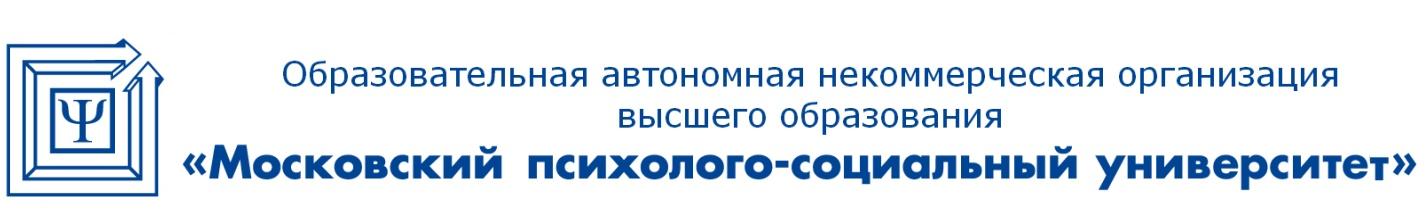 